CHAMAMENTO PARA CREDENCIAMENTO Nº 08/2019OBJETO: FORMAÇÃO DO CADASTRO DE FORNECEDORES DE MATERIAL DE EXPEDIENTELocal:  http://www.institutoacqua.org.br/Prazo: Inscrições para cadastramento aceitas de 23/09/2019 à 27/09/2019, horário limite 18:00 hs.Fornecimento para o Hospital Estadual De Emergência E Trauma Senador Humberto Lucena – Heetshl e Unidade De Retaguarda – Contrato de Gestão nº0351/2019 PREÂMBULOO INSTITUTO ACQUA-  Organização Social sem fins lucrativos, com sede na Avenida Lino Jardim, 905, Vila Bastos, Santo André/SP, inscrito no CNPJ nº 03.254.082/0001-99, considerando a necessidade de realizar de fornecedores para o fornecimento de material de expediente para  o abastecimento da unidade Hospital Estadual De Emergência E Trauma Senador Humberto Lucena – Heetshl e Unidade De Retaguarda , que lhe compete gerir por força de Contrato de Gestão vigente, torna pública a realização de CADASTRO DE FORNECEDORES DE MATERIAL DE EXPEDIENTE  nos seguintes termos.As informações e critérios sobre o cadastramento estão disponibilizadas no site do Instituto ACQUA (www.institutoacqua.org.br) A abertura para o cadastramento também foi publicada na edição de 21 de Setembro de 2019 no Caderno de Classificados do Jornal Impresso Correio da Paraíba. Os documentos devem ser enviados através do e-mail: compras.pb@institutoacqua.org.br  até o prazo máximo de 27/09/2019 ás 18:00 hs / Telefone para Contato (83) 99192-2797.DO OBJETOO objeto deste Chamamento é a formação do Cadastro de Fornecedores de MATERIAL DE EXPEDIENTE,  interessados em prestar serviços na unidade Hospital Estadual De Emergência E Trauma Senador Humberto Lucena – Heetshl e Unidade De Retaguarda, nos termos dos Regulamentos de Compras e Serviços vigentes, e desde que atendidas as condições estabelecidas neste Chamamento.  As contratações e compras realizadas estarão sujeitas ao disposto no Regulamento de Compras de Bens e Serviços do ACQUA, além das disposições contidas no artigo 37, caput, da Constituição Federal.DA HABILITAÇÃOAs condições para fornecimento estão indicadas no Anexo I do presente;3.2. Do Cadastramento e da Habilitação no Cadastro de Fornecedores e Prestadores.O cadastramento é de responsabilidade única e exclusiva da empresa interessada na habilitação, e será realizado mediante apresentação do formulário contido no Anexo II deste Chamamento, o qual deverá ser integralmente preenchido, assinado e anexado para o envio por e mail.Juntamente com o formulário citado no item 3.2.1, deverá ser anexada a documentação constante no Check List Anexo III.DOS IMPEDIMENTOS4.1. Respeitadas as normas vigentes e as condições constantes neste Chamamento e em seus Anexos, poderá participar do Cadastramento qualquer empresa legalmente estabelecida no País, com objeto similar ao constante no rol das especialidades buscadas, exceto empresa:4.1.1. Declarada inidônea por órgão ou entidade da Administração Pública Direta ou Indireta, Federal, Estadual, Municipal ou do Distrito Federal; 4.1.2. Suspensa de contratar com Órgãos Públicos; 4.1.3. Concordatária ou em processo falimentar, sob concurso de credores, em dissolução ou em liquidação; 4.1.4. Submissa a concurso de credores, em liquidação ou em dissolução;4.1.6. Cujos diretores, responsáveis legais ou técnicos, membros de conselho técnico, consultivo, deliberativo ou administrativo ou sócios das concorrentes tenham grau de parentesco com a Diretoria do ACQUA.  4.1.7. Também está vedada participação de qualquer entidade do terceiro setor, ou cooperativa, ou outra organização sem fins lucrativos, tais como Fundação, Associação, etc.DO ACIONAMENTO DO CADASTRO RESERVAAtendidas as condições de habilitação, e realizada a inclusão no cadastro de fornecedores do Instituto ACQUA, a empresa cadastrada torna-se  
apta a participar dos processos seletivos de contratação direta e cotações instaurados pelo Instituto ACQUA, relativos à sua especialidade;O acionamento dos fornecedores cadastrados se dará mediante consulta realizada à todos os fornecedores da especialidade pretendida pelo Instituto, através do envio eletrônico de Carta Convite, a qual conterá todas as instruções necessárias a participação no processo seletivo.DISPOSIÇÕES FINAIS É dever do fornecedor cadastrado manter seus dados cadastrais e informações correlatas sempre atualizadas, notadamente o correio eletrônico para recebimento das Cartas Convites, fornecido no ato do cadastramento;A perda do prazo de apresentação de propostas, o descumprimento ou não aceitação dos termos da Carta Convite e/ou o não recebimento da correspondência no correio eletrônico por motivos não afestos ao Instituto ACQUA, implicarão no decaimento da possibilidade de participação no processo seletivo respectivo, sem qualquer direito ao fornecedor cadastrado, que não poderá alegar desconhecimento das Cláusulas deste Chamamento nº 008/2019;O fornecedor cadastrado que participar e vencer no processo seletivo, assinará contrato junto ao Instituto ACQUA, no qual se comprometerá a cumprir as obrigações que restarem entabuladas no instrumento firmado;Em caso de não aceitação dos termos do contrato, o Instituto ACQUA passará a convocação das empresas remanescentes, conforme ordem de classificação no processo seletivo, para aceitação do mesmo preço e condições ofertados pela 1ª (primeira) colocada;O Instituto ACQUA reserva-se o direito de revogar o presente Chamamento por razões de interesse público, suspender ou prorrogar o prazo de inscrições por motivo de oportunidade ou convivência, ou anulá-lo, no todo ou em parte, por vício ou ilegalidade. Santo André/SP, 20 de Setembro de 2019. Instituto ACQUA Ação Cidadania Qualidade Urbana e AmbientalANEXO I.  -  ITENS, QUANTIDADES E CONDIÇÕES DE FORNECIMENTO:1.1 - As empresas que se credenciarem devem ter condições de fornecer mensalmente, se solicitado os itens e quantitativos constates do quadros com condições de pagamento em até 50 dias após o fornecimento;  1.2 - As empresas podem se credenciar para fornecer para todos os grupos, ou para algum(s) deles. 	ANEXO II.  ANEXO IIICHECK LIST DA DOCUMENTAÇÃO PARA CONTRATAÇÃO DE EMPRESASMATERIAL DE EXPEDIENTEMATERIAL DE EXPEDIENTEMATERIAL DE EXPEDIENTEMATERIAL DE EXPEDIENTEITEMSERVIÇO/MATERIALAPRES.QTDITEMSERVIÇO/MATERIALAPRES.QTD1APAGADOR PARA QUADRO BRANCOUNIDADES202BATERIA ALCALINA 9 VOLTSUNIDADES103BATERIA CR-2032UNIDADES124BLOCO DE PAPEL adesivo para recado (POST-IT) colorido adesivo, medindo 40 x 50 mm Em papel sulfite, pacote com 4 unidades, bloco com 100 folhas.PACOTES305BORRACHA ESCOLAR BRANCA UNIDADES406CANETA esferográfica azul, escrita fina, Corpo transparente para ver quanta tinta resta, Tampa e plugue da mesma cor da tinta.UNIDADES1507CANETA esferográfica preta, escrita fina, Corpo transparente para ver quanta tinta resta. Tampa e plugue da mesma cor da tintaUNIDADES508CANETA esferográfica vermelha, escrita fina, Corpo transparente para ver quanta tinta resta, Tampa e plugue da mesma cor da tintaUNIDADES509CANETA MARCA TEXTO, na cor laranja ou amarelo limão.UNIDADES3610Caneta marcadora para quadro branco, ponta indeformável, cor azul, fácil de apagar sem deixar resíduos, gravado no corpo à marca do fabricante, comprimento mínimo de 10 cm. UNIDADES1211Caneta marcadora para quadro branco, ponta indeformável, cor preta, fácil de apagar sem deixar resíduos, gravado no corpo à marca do fabricante, comprimento mínimo de 10 cm. UNIDADES1212Caneta marcadora para quadro branco, ponta indeformável, cor vermelha, fácil de apagar sem deixar resíduos, gravado no corpo à marca do fabricante, comprimento mínimo de 10 cmUNIDADES1213CANETA para escrita em CD/DVD e RETROPROJETOR com ponta de escrita media na cor azulUNIDADES6014CANETA para escrita em CD/DVD e RETROPROJETOR com ponta de escrita media na cor pretaUNIDADES1215CLIPS Nº2/0 fabricado em arame de aço revestido (niquelado) caixa contendo 50 unidadesCAIXAS3016CLIPS Nº3/0 fabricado em arame de aço revestido (niquelado) caixa contendo 50 unidadesCAIXAS2017CLIPS Nº6/0 fabricado em arame de aço revestido (niquelado) caixa contendo 50 unidadesCAIXAS6018Cola branca escolar, embalagem de 90gr. Com data de fabricação e validade do produto com validade mínima de 6 mesesUNIDADES3019Colchete Latonado n° 08 caixa com 72unidadesCAIXAS1020Colchete Latonado n° 12 caixa com 72unidadesCAIXAS5021CORRETIVO líquido, a base de água e pigmentos branco, não tóxico, com 18 ml e validade de um ano.UNIDADES2022Divisória para fichário pacote com 10 cores, tamanho A4PACOTES3023DVD-R gravação a 8 x, 4,7 GB dados/120 min. áudio, em estojo individual com capacidade para armazenar 4,7 GB de dados ou 120 minutos de áudio; velocidade de gravação de 1 a 52x, tendo em uma das faces a identificação técnica da mídia. UNIDADES5024ENVELOPE na cor branca medindo aproximadamente 26 x 36 cm.UNIDADES30025ESTILETE com 18 cm com corpo em plásticoUNIDADES2426EXTRATOR de grampo (em aço inox)UNIDADES1527FITA adesiva transparente, fabricada em celulose, adesivo em resina de borracha natural, medindo (50 mm x 50 m). Embalagem com dados de identificação do produto e prazo de validade.ROLOS6028FITA crepe adesiva branca, adesivo em resina de borracha natural, medindo (50 mm x 50 m). Embalagem com dados de identificação do produto e prazo de validade.ROLOS10029GRAMPO trilho, em plástico, branco ou transparente, com haste e encaixe redondos, trilho medindo 15 mm de largura, com 50 (pares). Embalagem com dados do produto. PACOTES10030GRAMPO, cobreado, para grampeador, pentes com 105 grampos, tamanho 26/6, embalagem com 5000 (mil) unidades, com dados de identificação do produto. CAIXAS7031LAPIS GRAFITE - hb 02 UNIDADES14432LIVRO ATA 100 folhasUNIDADES2033LIVRO ATA 200 folhasUNIDADES2034LIVRO DE PROTOCOLO DE CORRESPONDENCIA ¼ - com 100 folhas numeradas – medindo 215 x 157 mmUNIDADES2035MOLHA DEDO em gel UNIDADES1536PAPEL A4 branco medindo (210 x 297) resma com 500 folhas gramatura 75g/m2RESMAS80037PAPEL carbono, uma face preta, medindo 21 X 29,7 cm, validade de no mínimo um ano, embalagem com 100 folhasCAIXAS638PAPEL CCOUCHE A4 branco medindo (210 x 297) resma com 500 folhas gramatura 90g/m2RESMAS1039PAPEL contato transparente, medindo (50 CM X 25 MT) Embalagem com dados de identificação do produtoROLOS640PAPEL COUCHE A3 branco medindo (297 x 420) resma com 500 folhas gramatura 90g/m2RESMAS1041Papel térmico medindo 57 mm x 300mt. Com referencia do papel SCBR – T56’’, com gramatura de 56g/m2 +-5% e espessura =58+- 6m/cron. e alta definição para impressão com até 5 anos de garantia de arquivamento sob condições normais, para equipamento de ponto eletrônicoBOBINAS2042PASTA CATALOGO - com 30 folhasUNIDADES1043Pasta tipo A / Z, tamanho ofício, lombo largo, com 2 argolas fixas de metal na contra capa, identificador, em material plástico, na lateral externa.UNIDADES5044PERFURADOR DE PAPEL 30 FOLHASUNIDADES1545PILHA alcalina media C/LR 14. UNIDADES5046PILHA alcalina palito AAA/LR 03UNIDADES5047PILHA alcalina pequena AA/LR 06UNIDADES5048PORTA CNPJ - com posição horizontalUNIDADES10049PORTA CRACHA com suporte 70x100mmBOBINAS100050Prancheta em acrílicoUNIDADES10051TESOURA modelo doméstica, em aço polido, 8 (oito) polegadas+/-20 cm, própria para cutelaria, cabo em plástico de alta resistência. Embalagem com dados do produto.UNIDADES2052Tinta para carimboUNIDADES12Cópia do RG, CPF do empresárioCópia do cartão do CNPJ da empresaCópia do Contrato Social ou Ato constitutivo ou Declaração de MEI da empresa e todas suas alterações, registrados na Junta ComercialCertidão Negativa de Débitos MunicipaisCertidão Negativa de Débitos EstaduaisCópia da Certidão Negativa de Débitos Federais Certidão Negativa de Débitos TrabalhistasCertidão de Regularidade do FGTSEnquadramento no Simples Nacional, registrado na Junta ComercialCertidão Negativa de Falência ou Recuperação Judicial, expedida pelo distribuidor cível da Comarca onde está situada a matriz da empresaDeclaração que não emprega menor de idade, salvo na condição de menor aprendizAlvará de funcionamento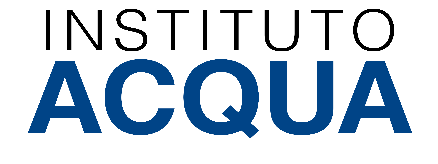 